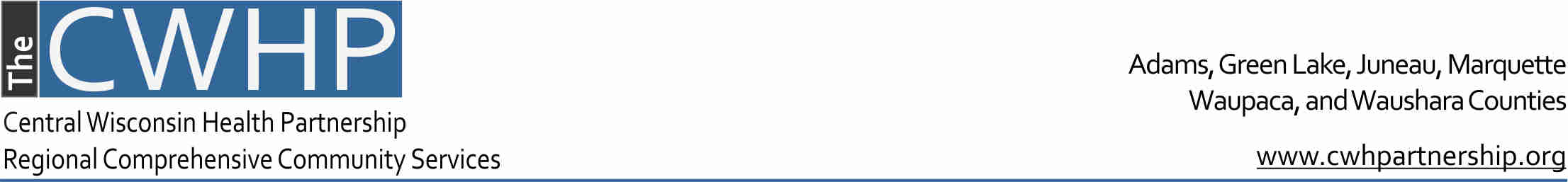 Comprehensive Community Services Discharge SummaryReason for Discharge:Consumer Status and ConditionCircumstances that would suggest a renewed need for Psychosocial Rehabilitation ServicesSignatures*Consumer							DateGuardian/Parent						DateService Facilitator						DateMental Health or Substance Abuse Professional			Date*Requirement per DHS 36.17(5)(b)4: For a planned discharge, the signature of the consumer, the service facilitator, and mental health professional or substance abuse professional. With the consumer's consent, this summary shall be shared with providers who will be providing subsequent services. Consumer’s Name: Patient Date of Birth:   Date of Admission:  Date of Discharge:  Client achieved discharge criteria in Recovery Plan.  Comments, if any: Client, or parent/guardian, no longer wants CCS Services.  Comments, if any:   The whereabouts of the client are unknown for at least 3 months, despite efforts to locate the client.  Explain outreach efforts (required):  The client, or parent/guardian, refuses to participate in services from the CCS for at least 3 months despite outreach efforts.  Explain outreach efforts (required):  The client enters a long term care facility for medical reasons and is unlikely to return to community living.  Comments, if any: Psychosocial rehabilitation services are no longer needed.  Comments, if any:  The client is deceased.  Date of death:  